    “CALEUCHE”	CENTRO DE EX - CADETES Y			OFICIALES DE 			“CALEUCHE”			Teléfono: 223998300 			Av. Pedro de Valdivia 942- Providencia-Santiago			e-mail: buquemadre@caleuche.cl	BUQUE MADRE	SOLICITUD DE INGRESO		Socio Activo	FotografiaSANTIAGO, ..…. de ………….……….…… de …...……………..  Al Honorable Directorio:Nombre completo:………………………………………………………………..………………………….……………………………………………………Viene en solicitar su Ingreso al “Caleuche” en Calidad de Socio ACTIVO y declara comprometerse a conocer y cumplir fielmente el Estatuto, Reglamentos y Normas del Centro.Datos de : Ingresó el año……….……….………. Egresó el año….…………..….……….…..........Datos Armada: Fecha retiro:……….…..… Grado:……………………………. Motivo:….………….….…………..………Lugar y fecha de nacimiento:………………….…………..……….……………..…………………………………………..…….Estado civil:……………………………………………… Profesión:…….……..…….….……………………………….….…...…RUT:…………….....…............ e-mail:........….........…........…….........….…..……… Nº Cel:…....………...……....Residencia:..................................................... Comuna:............................ Tel.:…….……….................Empresa en que trabaja:……………………….............................. Cargo:…...............................................Dirección Comercial:……………..………………………………………….…………………….. Fono:…………………….…....Deseo ser Caleuchano por:………………………………………………………………………………….…………………….…..……………………………………………………………………………………………………………….……………………………….….		……………..……………………		FIRMA SOLICITANTE	Cadetes Activos Patrocinadores: (En orden de conocimiento y presentación del postulante). 1. Nombre:……………………………………………………………….…………………………………..…... Firma:………..……………….……….……….2. Nombre:……………………………………………………………………….…………………..…………... Firma:……………….…..……………..………Uso interno:Aceptado - Rechazado en sesión de fecha…………….…de…………..……..…..……………de………..…………....…Inscrito en el rol de tripulantes con Nº___________. El Cadete  debe pagar sus cuotas desde el momento que se le comunica que su postulación ha sido aceptada. Fecha efectiva Ingreso al Caleuche: ____ de ______________ de ______(es la fecha en que paga cuota de ingreso, corbata, insignia, etc. y la da el Tesorero Administrativo)	…...….…..……………………	BRIGADIER SECRETARIOCUESTIONARIODATOS DEL POSTULANTE QUE DEBERÁ LLENAR EL CADETE PATROCINADOR 1Nombre de la cónyuge: ……………………………..……………..…..….……….……… RUT:………….….…….. Fecha Nac.:……….…………Nombre de los hijos y edad: ………………………………………………………………………………………….……………………………………… …………………..…………………………....…………………………………………………………………………………………………………………...……………Cuantos años que conoce al postulante:………………………………………….……….…………….………………………………………………...A qué instituciones pertenece o ha pertenecido:............................................................................................................ …………………………………………………………………………………………………………………………………………………………………………………….Indicar si anteriormente ha sido Caleuchano, en qué repartición y años:…………………………………..……….……….…............... …………………………………………………………………………………………………………………………………………………………………………………….NOTA:Los Cadetes patrocinadores deberán ser socios ACTIVOS del “Caleuche”, con 5 años de antigüedad y estar al día en sus cuotas y demás obligaciones.Está impedido por el Estatuto que los miembros del Directorio y Comisión Calificadora puedan patrocinar solicitudes de candidatos a socios.Los Cadetes se comprometen a aceptar: Estatutos, Procedimientos y Normas Internas del Caleuche incluyendo vestimentas y comportamiento. El punto 3 de esta nota ha sido dado a conocer al postulante por el Cadete patrocinador.   …..………………………………………………….NOMBRE Y FIRMA DEL PATROCINADOR 1REQUISITOS PARA INGRESAR AL “CALEUCHE”Adjuntar a la solicitud de ingreso 2 fotografías tamaño carné-color. Tenida con chaqueta y corbata.Solicitud firmada por 2 patrocinadores Socios Activos que, por lo menos tengan 5 años de antigüedad caleuchana y estén al día en sus cuotas sociales. No pueden ser directores ni miembros de la Comisión Calificadora. Patrocinador 1 debe llenar el dorso de la solicitud y también firmar al final de éste (firma 2 veces)Adjuntar Certificado de Permanencia de la Escuela Naval o Armada si su retiro fue como Oficial.Oficiales Reserva Naval, que no hayan estado en la Escuela Naval deben acompañar un certificado otorgado por la D.G.P.A. que acredite a lo menos un año de servicio en el Armada de Chile.Cancelar cuota social mensual vigente.Comprar Insignia, Corbata, Credencial, Libros “Caleuche Barco del Recuerdo” y Manual del Caleuche.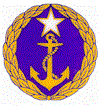 